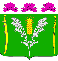 АДМИНИСТРАЦИЯ СТАРОНИЖЕСТЕБЛИЕВСКОГО СЕЛЬСКОГО ПОСЕЛЕНИЯ КРАСНОАРМЕЙСКОГО РАЙОНАПОСТАНОВЛЕНИЕ"    09   "___01___2020г.                                                                                              № _2_____станица Старонижестеблиевская          Об индексации базовых окладов (базовых должностных окладов), базовых ставок заработной платы работников муниципальных  учреждений Старонижестеблиевского сельского поселения Красноармейского района          В соответствии со статьей 134 Трудового кодекса Российской Федерации,  статьей 15 Закона Краснодарского края от 23 декабря 2019 года № 4200-КЗ «О краевом бюджете на 2020 год и плановый период 2021 и 2022 годов», Уставом Старонижестеблиевского сельского поселения Красноармейского района, Положением о бюджетном процессе Старонижестеблиевского сельского поселения Красноармейского района   п о с т а н о в л я ю:1. Повысить с 1 января 2020 года на 3,8 процентов базовые оклады (базовые должностные оклады), базовые ставки заработной платы работников муниципальных учреждений  Старонижестеблиевского сельского поселения Красноармейского района, за исключением отдельных категорий работников, оплата труда которым повышается в соответствии с указаниями Президента Российской Федерации.2. Установить, что подлежат округлению размеры базовых окладов (базовых должностных окладов), базовых ставок заработной платы при их увеличении (индексации), а также размеры окладов (должностных окладов), ставок заработной платы до целого рубля в сторону увеличения.3. Финансирование расходов, связанных с реализацией настоящего постановления, осуществлять в пределах средств, предусмотренных в бюджете  Старонижестеблиевского сельского поселения Красноармейского района на соответствующий финансовый год.          4. Контроль за выполнением настоящего постановления возложить на заместителя главы Старонижестеблиевского сельского поселения Красноармейского района Е.Е. Черепанову.	5. Настоящее постановление  вступает в силу со дня его обнародования и распространяется на правоотношения, возникшие с 1 января 2020 года.ГлаваСтаронижестеблиевскогосельского поселенияКрасноармейского района                                                                    В.В. Новак2ЛИСТ СОГЛАСОВАНИЯк проекту постановления главы Старонижестеблиевского сельского             поселения Красноармейского района от ______________ № _____«Об индексации базовых окладов (базовых должностных окладов),базовых ставок заработной платы работников муниципальных учреждений Старонижестеблиевского сельского поселенияКрасноармейского района»Проект подготовил и внес:Начальник отдела по бухгалтерскому учетуи финансам, главный бухгалтерадминистрацииСтаронижестеблиевского сельского поселенияКрасноармейского района              Т.А. КоваленкоПроект согласован:Главный специалист по юридическим вопросамСтаронижестеблиевского сельского поселенияКрасноармейского района          Т.А. ФилимоноваГлавный специалистпо финансовым вопросам администрации  Старонижестеблиевского сельского поселенияКрасноармейского района                                                                       Л.Е. КорневаНачальник Общего отдела администрацииСтаронижестеблиевского сельского поселенияКрасноармейского района                   Н.В. Супрун